ПРОЕКТ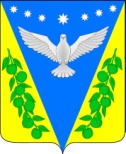 Совет Успенского сельского поселенияУспенского района72 сессияРЕШЕНИЕот_______________2023 года                                                                    №____с. УспенскоеОб определении победителя конкурса среди органов территориального общественного самоуправления на территории Успенского сельского поселения Успенского районаВ соответствии с Постановлениями Законодательного Собрания Краснодарского края №2936-П от 28 февраля 2007 года «О краевом конкурсе на звание «Лучший орган территориального общественного самоуправления» и от 29 января 2020 года № 1561-П «Об  учреждении Памятного знака Законодательного Собрания Краснодарского края «За активное участие в территориальном общественном самоуправлении», за вклад в развитие территориального общественного самоуправления в Успенском сельском поселении Успенского района, Совет Успенского сельского поселения Успенского района р е ш и л:1.Определить победителем конкурса среди органов территориального общественного самоуправления в Успенском сельском поселении Успенского района Сорокину Галину Алексеевну.2.Направить настоящее решение и характеристику, отражающую деятельность органа территориального общественного самоуправления (согласно приложению) в районную комиссию муниципального образования Успенский район по подведению итогов конкурса на звание «Лучший орган территориального общественного самоуправления».           3.Контроль за выполнением настоящего решения возложить на главу Успенского сельского поселения Успенского района В.Н.Плотникова.4.Настоящее решение вступает в силу со дня его принятия.Глава Успенского сельского поселения Успенского района                                                      В.Н.ПлотниковПредседатель СоветаУспенского сельского поселенияУспенского района                                                                       С.И. ШвабПроект подготовлен и внесен:Ведущий специалистадминистрации Успенскогосельского поселения Успенского района                                      И.Е.БлащенкоПроект согласован:Заместитель главы Успенского сельского поселения Успенского района                                                   Л.В. ЗиньковскаяВедущий специалист-юрист администрацииУспенского сельскогопоселения Успенского района                                                  М.С.ПоповПриложение к решению Совета Успенского сельского поселения Успенского районаот________________ №________ХАРАКТЕРИСТИКА,на Сорокину Галину Алексеевну, руководителя органа территориального общественного самоуправления Успенского сельского поселенияСорокина Галина Алексеевна, избрана руководителем органа территориального общественного самоуправления в 1998 году. Все эти годы она эффективно ведет работу с населением по организации и контролю за наведением санитарного порядка на придомовых и приусадебных участках. Оказывает действенную помощь в подворном обходе по уточнению и закладке похозяйственных книг, по упорядочению адресного хозяйства, постоянно информирует население о новых краевых законах, районных постановлениях, распоряжениях Успенского сельского поселения. Галина Алексеевна оказывает большую помощь администрации Успенского сельского поселения в благоустройстве, озеленении и наведении санитарного порядка в хуторе Украинском. Более двадцати пяти лет участвовала в выборной компании Успенского сельского поселения.Галина Алексеевна хорошо знает проблемы хуторян, регулярно оказывает помощь престарелым, инвалидам, малообеспеченным, одиноким, многодетным семьям. Жителям, оказавшимся в трудной жизненной ситуации, оказывает помощь в оформлении документов, необходимых для получения субсидии и адресной помощи в управлении социальной защиты населения Успенского района. Активно участвует в развитии личных подсобных хозяйств, помогает в организации сходов жителей, проводит разъяснительную работу по вопросам проведения выборов разных уровней.Галина Алексеевна активно трудится на закрепленной территории. Во время проведения сходов граждан распространяет памятки по противопожарной безопасности, по безопасности на воде, по антитеррористической безопасности. Она тесно сотрудничает с участковым уполномоченным полиции по выявлению граждан, проживающих без регистрации, по выявлению неблагополучных семей и оказанию им помощи. Доброе отношение к людям, отзывчивость – это отличительные особенности характера Сорокиной Галины Алексеевны.Галина Алексеевна пользуется заслуженным авторитетом среди жителей хутора Украинского. Является членом партии « Единая Россия» с 2008 года.Глава Успенского сельского поселенияУспенского района							   В.Н. Плотников